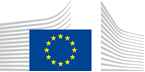 VACANCY NOTICESECONDED NATIONAL EXPERT TO THE EUROPEAN COMMISSION1.	Nature of the tasksThe EU assists Kosovo in realising its European agenda, including through a strengthened presence in Kosovo. The relation between Kosovo and the EU is based on the Stabilisation and Association Agreement, in force since 2016.The European Union Office in Kosovo (EUOK) is part of the network of more than 130 EU Delegations across the world and their role is primarily to present, explain and implement EU policy; and to analyse and report on the policies and developments in the partners to which they are accredited. The EU Office plays a key role in the implementation of the EU's substantial financial assistance to Kosovo.EUOK Infrastructure team is part of the Cooperation team, which manages a large portfolio of projects and programmes financed under IPA Regulation. The cooperation team is consisted of appx 40 staff. The selected candidate will be part of the Infrastructure team and will deal mostly with large-scale infrastructures in Kosovo. She/he will be placed in a team of 5 competent staff (engineers), dealing with various constructions in Kosovo (Schools, Sport Halls, and Concert Hall etc).The selected candidate will ensure sound financial management of IPA funds used for her/his portfolio. Under the authority of an official, she/he will manage projects from design preparation up until its closure. More information about the EUOK can be found following this link: https://eeas.europa.eu/delegations/kosovo_en.As part of the Cooperation Section, the infrastructure team is in charge of implementing large infrastructure projects under PRAG rules.To reinforce EUOK Infrastructure team, the EUOK is looking for the support of qualified seconded national expert interested in working in a dynamic and multicultural environment.Thanks to her/his experience with managing infrastructure projects the candidate is able to assist with the management of projects from design till execution. She/he will be associated to the following tasks:Follow-up of contract preparation and performance (including tender files preparation under EU PRAG) Participate in development and monitoring, design and construction supervision of projects Coordination and communication with project stakeholdersOther tasks and responsibilities may be added, depending on the specific experience and skills of the candidate..2.	Main qualificationsa) Eligibility criteriaThe following eligibility criteria must be fulfilled by the candidate in order to be seconded to the Commission. Consequently, the candidate who does not fulfil all of these criteria will be automatically eliminated from the selection process.•	Professional experience: at least three years of professional experience in administrative, legal, scientific, technical, advisory or supervisory functions which are equivalent to those of function group AD;•	Seniority: candidates must have at least one year seniority with their employer, that means having worked for an eligible employer as described in Art. 1 of the SNE decision on a permanent or contract basis for at least one year before the secondment; •	Linguistic skills: thorough knowledge of one of the EU languages and a satisfactory knowledge of another EU language to the extent necessary for the performance of the duties. SNE from a third country must produce evidence of a thorough knowledge of one EU language necessary for the performance of his duties.b)	Selection criteriaDiploma - university degree or - professional training or professional experience of an equivalent level  in the field(s) : Architect or EngineerProfessional experienceAt least 10 years of professional experience in the domain of project management of large infrastructure projects.Knowledge of buildings management, environmental performance and/or structural engineering.Good analytical, drafting and communication skills as the position requires various contacts with external entities and other Commission services.Previous International Experience would be an asset.Language(s) necessary for the performance of dutiesThorough knowledge of oral and written English. The knowledge of French is also considered as an advantage.3.	Submission of applications and selection procedureCandidates should send their application according to the Europass CV format (http://europass.cedefop.europa.eu/en/documents/curriculum-vitae) in English, French or German only to the Permanent Representation / Diplomatic Mission to the EU of their country, which will forward it to the competent services of the Commission within the deadline fixed by the latter. The CV must mention the date of birth and the nationality of the candidate. Not respecting this procedure or deadlines will automatically invalidate the application.Candidates are asked not to add any other documents (such as copy of passport, copy of degrees or certificate of professional experience, etc.). If necessary, these will be requested at a later stage. Candidates will be informed of the follow-up of their application by the unit concerned.4.	Conditions of the secondmentThe secondment will be governed by the Commission Decision C(2008)6866 of 12/11/2008 laying down rules on the secondment to the Commission of national experts and national experts in professional training (SNE Decision).The SNE will remain employed and remunerated by his/her employer during the secondment. He/she will equally remain covered by the national social security system. Unless for cost-free SNE, allowances may be granted by the Commission to SNE fulfilling the conditions provided for in Art. 17 of the SNE decision. During the secondment, SNE are subject to confidentiality, loyalty and absence of conflict of interest obligations, as provided for in Art. 6 and 7 of the SNE Decision.If any document is inexact, incomplete or missing, the application may be cancelled.Staff posted in a European Union Delegation are required to have a security clearance (up to SECRET UE/EU SECRET level according to Commission Decision (EU, Euratom) 2015/444 of 13 March 2015, OJ L 72, 17.03.2015, p. 53).The selected candidate has the obligation to launch the vetting procedure before getting the secondment confirmation.5.	Processing of personal dataThe selection, secondment and termination of the secondment of a national expert requires the Commission (the competent services of DG HR, DG BUDG, PMO and the DG concerned) to process personal data concerning the person to be seconded, under the responsibility of the Head of Unit of DG HR.DDG.B4. The data processing is subject to the SNE Decision as well as the Regulation (EU) 2018/1725. Data is kept by the competent services for 10 years after the secondment (2 years for not selected or not seconded experts).You have specific rights as a ‘data subject’ under Chapter III (Articles 14-25) of Regulation (EU) 2018/1725, in particular the right to access, rectify or erase your personal data and the right to restrict the processing of your personal data. Where applicable, you also have the right to object to the processing or the right to data portability.You can exercise your rights by contacting the Data Controller, or in case of conflict the Data Protection Officer. If necessary, you can also address the European Data Protection Supervisor. Their contact information is given below.Contact informationThe Data ControllerIf you would like to exercise your rights under Regulation (EU) 2018/1725, or if you have comments, questions or concerns, or if you would like to submit a complaint regarding the collection and use of your personal data, please feel free to contact the Data Controller, HR.DDG.B.4, HR-MAIL-B4@ec.europa.eu.The Data Protection Officer (DPO) of the CommissionYou may contact the Data Protection Officer (DATA-PROTECTION-OFFICER@ec.europa.eu) with regard to issues related to the processing of your personal data under Regulation (EU) 2018/1725.The European Data Protection Supervisor (EDPS)You have the right to have recourse (i.e. you can lodge a complaint) to the European Data Protection Supervisor (edps@edps.europa.eu) if you consider that your rights under Regulation (EU) 2018/1725 have been infringed as a result of the processing of your personal data by the Data Controller.To the attention of candidates from third countries: your personal data can be used for necessary checks.Post identification:(DG-DIR-UNIT)NEAR-D-3 – Del KosovoHead of Unit:Email address:Telephone:Number of available posts:Suggested taking up duty:Suggested initial duration:Place of secondment:David CULLENdavid.cullen@ec.europa.eu +32 2 29 9317413rd quarter 2021 2 years1 Brussels   Luxemburg   Other: Pristina, Kosovo    With allowances                     Cost-freeThis vacancy notice is also open to    the following EFTA countries :
	 Iceland   Liechtenstein   Norway   Switzerland
	 EFTA-EEA In-Kind agreement (Iceland, Liechtenstein, Norway)
    the following third countries:
    the following intergovernmental organisations:This vacancy notice is also open to    the following EFTA countries :
	 Iceland   Liechtenstein   Norway   Switzerland
	 EFTA-EEA In-Kind agreement (Iceland, Liechtenstein, Norway)
    the following third countries:
    the following intergovernmental organisations: